A\CPLEX šamponIntenzivní péče až ke konečkům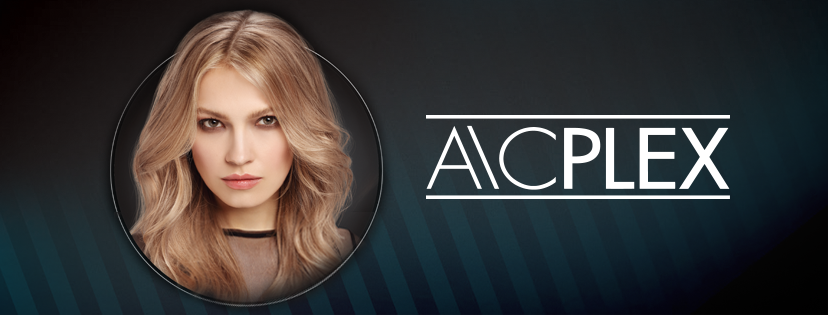 Chcete svým vlasům dopřát profesionální péči i doma? Pak svěřte poškozené, zesvětlené či barvené vlasy do rukou nového specialisty - A\CPLEX šamponu, který intenzivně pěstí a zlepšuje kvalitu vlasů již od prvního použití. Šampon navazuje na produkty řady A\CPLEX, s nimiž pracují profesionálové v salonech. Výhodou těchto přípravků je, že chrání strukturu vlasu a zamezují jeho ničení již během odbarvování, barvení nebo při trvalé ondulaci. Zároveň podporují přirozenou pružnost a pevnost vlasů a dodávají výsledné barvě zářivější lesk.  A\CPLEX šampon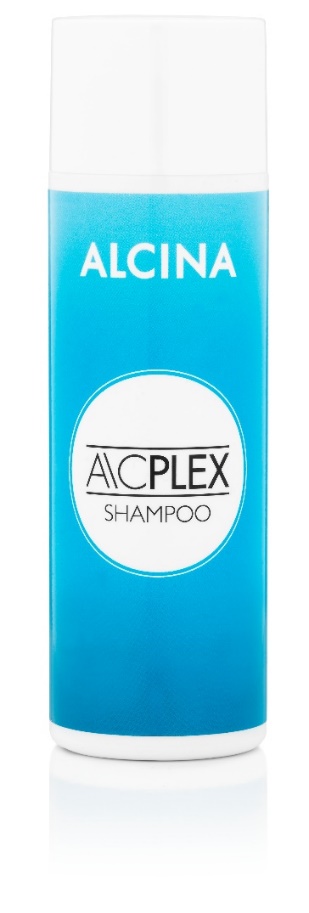 Spolehlivá receptura pro silné vlasyŠampon A\CPLEX nejen chrání, ale také napravuje barvené, zesvětlené nebo trvalené vlasy. Účinný komplex A\CPLEX vlasy již při mytí znatelně zpevňuje a už od prvního použití posiluje jejich strukturu. Výsledkem jsou odolnější, pružnější a lesklejší vlasy. Díky své jedinečné gelovité konzistenci se šampon optimálně nanáší a jemná receptura umožňuje jeho každodenní používání. Šampon A\CPLEX je vhodný pro všechny typy vlasů.Použití: Rovnoměrně naneste na mokré vlasy a napěňte. Důkladně opláchněte a v případě potřeby postup opakujte. Tip: Pro profesionální domácí péči použijte šampon A\CPLEX společně s produktem A\CPLEX Step 3, vysoce účinnou kúrou, která vlasy zpevňuje a posiluje mezi barveními. A\CPLEX Step 3 nanášejte při každém 4. až 5. umytí. MPC: 420 KčK dostání v salonech spolupracujících se značkou ALCINA od března 2019.